2020年第２０回 森林保全講習便利なチェンソー。手軽に入手はできても、我流で使ってはいませんか！？　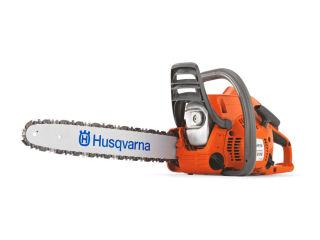 安全に活用できるよう、基本はマスターしておきましょう。座学と実習で、実践的な講習会を開催します。これを機会に、チェンソーの技術を習得されては如何ですか。別途、目立てやロープワークの講習会も開催します。日時　　　2020年９月２７日(日)　   　　　　 9時30分～１６時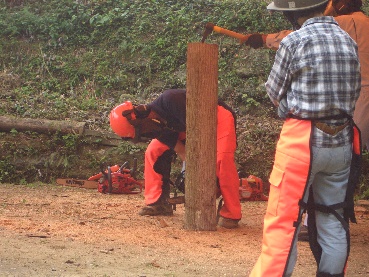 集合　　　東陽交流センター「せせらぎ」駐車場 9時に費用　　　3,000円　　　　　　(テキスト代・保険代を含む)定員　　　5名程度　(要・申し込み)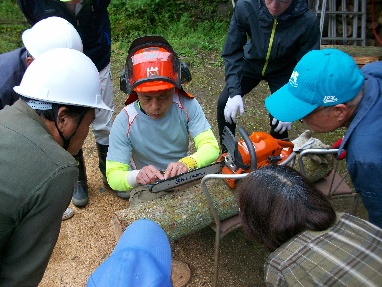 持ち物　　作業のしやすい服装、帽子、タオル、丈夫な靴、水筒、弁当　　　　　(あれば) 皮手袋or滑り止め付手袋　　　※　熱中症にご注意ください。    　※　チェンソー、ヘルメットなどもお持ちでしたらご持参ください。研修項目　　　　始動・分解、使い方の基本、切り方・伐倒の基本、目立て丸太切り、安全対策、その他　 　　　　　大口径立木の伐採は行いません。申込・問合せ　　里山クラブ どんごろす = 清原まで　　　　　　　　　　携帯　090-3017-9634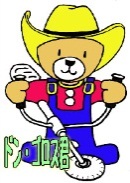 Ｅメール　dongorosu_mail@yahoo.co.jp